Предмет2А2Б2ВРусский языкСтр. 130, упр. 5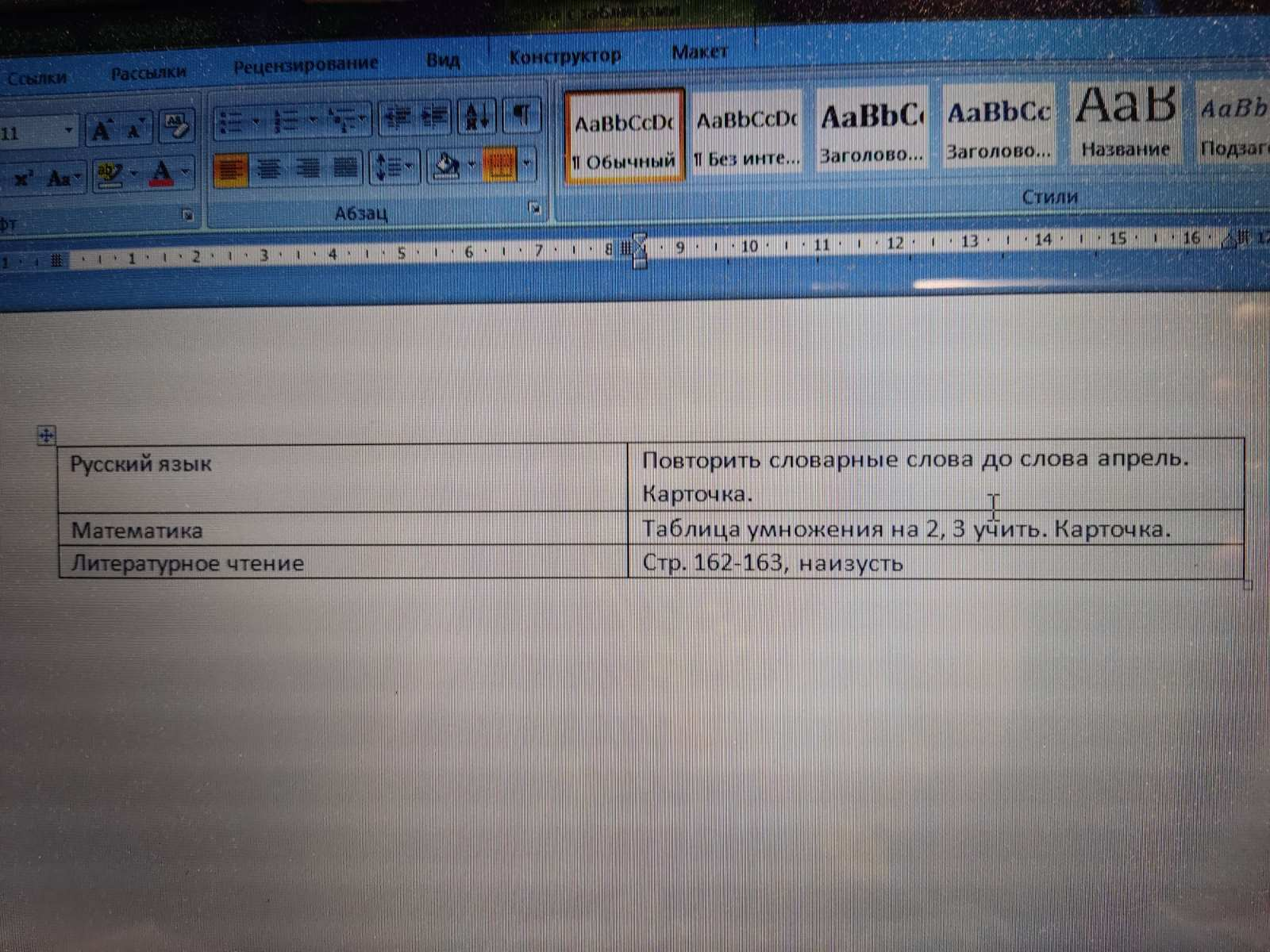 повторить словарные словаматематикаПовторить таблицу умножения на 2, 3, 4таблица умножения и деления на 4Литературное чтениеПовторить произведения Л. Толстогостр.144-151 читать , ответить на 1,2 вопросыНемецкий язык (Красикова)Карточки на Учи.ру, повторить алфавит